ФЕДЕРАЛЬНОЕ ГОСУДАРСТВЕННОЕ БЮДЖЕТНОЕ УЧРЕЖДЕНИЕ «НАЦИОНАЛЬНЫЙ ПАРК «СМОЛЕНСКОЕ ПООЗЕРЬЕ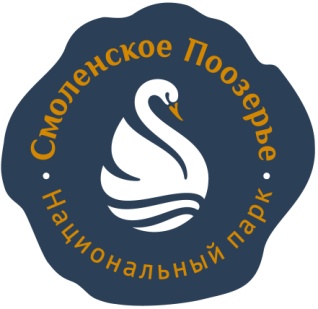 ПОЛОЖЕНИЕо проведении областных конкурсов в рамках акции «Покормите птиц!»2023 - 2024 гг.1. Общие положенияНастоящие конкурсы проводятся на территории Смоленской области в рамках акции «Покормите птиц».Организатор конкурсов: ФГБУ «Национальный парк «Смоленское Поозерье».2. Цели и задачи:Привлечение внимания общественности к миру зимующих птиц Смоленского региона. Охрана и защита птиц в зимний период, повышение уровня экологической активности населения.3.  Участники акции и условия участияВ акции могут принять участие воспитанники дошкольных учреждений, школьники, учащиеся учреждений дополнительного образования детей, коллективы (кружки, клубы и т.д.).Для участия в акции представляются работы, отвечающие ее целям и задачам, соответствующие требованиям, изложенным в данном положении.4.  Сроки и порядок проведения конкурсов: с 16 ноября 2023 г. по 20 февраля 2024г.5. Для участия предложено 2 конкурса.1.Смотр-конкурс на лучшую кормушку «Каждой пичужке по кормушке».
Конкурс  будет проходить в 3 этапа:
Первый этап – подготовительный.
Этот этап проводится внутри общеобразовательного учреждения (дошкольного, школьного, дополнительного образования) в срок до 30 декабря 2023 г. По итогам конкурса выбираются 3-5 лучших кормушек от каждого образовательного учреждения, которые принимают участие в следующем этапе конкурса. Второй этап – районный.На втором этапе каждому образовательному учреждению следует предоставить по 3-5 лучших кормушек в срок до 20 января 2024 г. по адресу:214020, г. Смоленск, ул. Шевченко, д.75 Б. СОГГБУ ДО «Станция юннатов»Тел.: 52-38-91 (методический отдел)- Соколова Анастасия Евгеньевна.По итогам второго этапа от каждого образовательного учреждения выбирается 1-2 самых лучших кормушек, которые примут участие в заключительном этапе конкурса.Третий этап – заключительный.Оргкомитет национального парка «Смоленское Поозерье» на третьем этапе подводит итоги конкурса на лучшую кормушку в срок до 20 февраля 2024г.Требования к работам:Кормушка должна отвечать всем требованиям;Кормушка должна быть выполнена из дерева (ДСП, ДВП) без использования синтетических материалов;Работы могут быть представлены в различных техниках (роспись, резьба, выжигание, декупаж, красить водоэмульсионной или краской без запаха) с использованием аксессуаров. Приветствуется творческий подход, оригинальное художественное оформление.Каждая работа должна быть снабжена отдельной табличкой с указанием: фамилии, имени автора, его возраста, школы, класса, организации, от которой предоставлена работа, а также любая другая информация, которую участник желает сообщить о себе.На конкурс принимаются как индивидуальные, так и коллективные работы.
  2. Конкурс детского рисунка «Зимующие птицы нашего края».На конкурс принимаются работы, иллюстрирующие зимующих птиц вашей местности: в естественной среде обитания и рядом с жилищем человека.Требования к рисункам:рисунок должны соответствовать заявленной тематике конкурса;рисунок должен быть самостоятельной работой ребенка;рисунок должен быть оригинальным (не срисованным);размер листа – не более 30х40 см (формат А3); не принимаются рисунки в электронном виде.
Внимание! К работам должна быть приложена информация с указанием: фамилии, имени автора, возраста, места учебы (школа, класс) и точного домашнего адреса, телефона для связи. На детских работах подписи должны размещаться на обратной стороне.Работы должны быть представлены не позднее 1 февраля 2024 года по адресу: 216270 Смоленская область, Демидовский район,пос. Пржевальское, ул. Гуревича, д. 19национальный парк «Смоленское Поозерье»,отдел экологического просвещенияКонтактный тел.: 8(48147) 2-62-04, Кунгурякова Ирина6.  Организация конкурсовРаботы, присланные для участия в акции, не рецензируются и не возвращаются.Авторские права на созданные в рамках акции работы сохраняются за их создателями при соблюдении условия не нарушения авторских прав третьих лиц. Организаторы акции оставляют право использовать их по завершении акции в целях экологического просвещения населения (размещение на сайте национального парка, в журнале «Поозерье», создание методических рекомендаций для педагогов, формирование рекламных проспектов, буклетов, листовок и т.п.) с обязательной ссылкой на авторов.  Подача работ на конкурс означает согласие авторов и их законных представителей с условиями конкурса.5.  Подведение итогов конкурсовОценка работ участников акции осуществляется членами жюри с 1 по 20 февраля 2014 года. Победители конкурсов награждаются ценными подарками и дипломами. Списки победителей будут опубликованы на сайте национального парка: www.poozerie.ru и на официальной странице ВКонтакте https://vk.com/smolensk_lakeland.